Heritage Hills Patriot Baseball  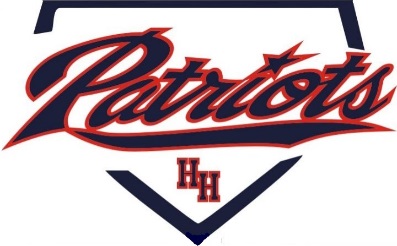                                    ExpectationsThe goal of Heritage Hills Baseball is to be held to the upmost highest respect among its coaches, players, parents, peers, and opponents.  I think this is an easy goal that can be achieved through the GOLDEN RULE. Treat others the way you want to be treated.  If this is modeled, all respect will be earned. Expectations:Be ON TIME  (Early)Be PREPARED (Equipment/Gametime)Be COACHABLE (Open Minded)Be PRESENTABLE ( Look Sharp, Feel Sharp, Play Sharp)Be RESPONSIBLE (Accountable For Actions)Be RESPECTFUL (Coaches, Teammates, Parents, Equipment)Be CONFIDENT (Not Arrogant) Be A GOOD STUDENT ATHLETE (Do Your Best)Be Able to COMMUNICATE (Coaches, Field)BE A ROLE MODELCONTROL ACTIONS	     - CONTROL REACTIONS*As Iron Sharpens Iron, So One Man Sharpens Another*I understand the standard for which I will be held.  I accept these challenges and this privilege to play PATRIOT BASEBALLPlayers Signature:______________________________  Date:_____________I understand that my son will be held to high standards.  I accept these challenges with my son.Parent Signature:______________________________   Date:_____________ Expectation Clarifications			*Cleats (Navy or Black)			*Eye Black (Stripes Only)			*Flips (Don’t Do It!)			*Fungo Golf (Don’t Do It)			*Pepper (Allowed and Encouraged)*Dugout Chants (No barnyard/Dirty Balls)			*Practice/Game Clean-Up (Get it Done)			*EVERYBODY Grabs Equipment			*Foul Balls (EVERYBODY is Responsible)			*Strike-Out Looking			*Sitting in the Dugout (Not Tolerated) 			*Taking Care of Your BodyCharacter Expectations*DO NOT WASTE MY TIME (Stay Busy)			*Making Excuses (The Old Arm Stretch)			*POUTING (Not Tolerated)			*Acting Entitled (Not Tolerated)			*Talking Back to a Coach or Umpire 			*Showing EMOTION (Not Tolerated) 			*BE HUMBLE			*Always HUSTLING 			*Having Class No Matter the Situation			*Behavior in the Dugout			*Stat Chaser			*Embracing Your Role (Comm. w/Coach)*As Iron Sharpens Iron, So One Man Sharpens Another*